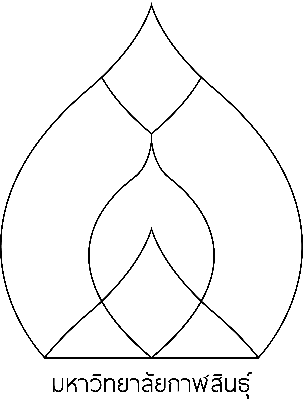 เครื่องหมายโมเลกุลไอเอสเอสอาร์สำหรับลายพิมพ์ดีเอ็นเอของพืชINTER SIMPLE SEQUENCE REPEAT (ISSR) MOLECULAR MARKER FORPLANT DNA FINGERPRINTนางสาวรัตนาพร  ปัญญาวงศ์ปริญญาวิทยาศาสตรบัณฑิต สาขาวิชาเทคโนโลยีชีวภาพ  คณะเทคโนโลยีการเกษตร มหาวิทยาลัยกาฬสินธุ์พ.ศ. 2562